Responsáveis pelo projeto do aplicativo em sua farmáciaO que é FAQ?É um sistema de perguntas e respostas. As perguntas realizadas pelo usuário no aplicativo terão respostas enviadas pelo sistema inteligente de nuvem. Veja o exemplo:Veja os procedimentos para personalizar sua FAQ no aplicativo:Passo 1Clique aqui e faça o download do arquivo contendo as perguntas e respostas padrões já existentes. Passo 2Complete a planilha com suas perguntas e respostas personalizadas;Caso queira apagar alguma pergunta ou resposta já existente, basta apagar a linha;Realize este procedimento sem alterar a estrutura do arquivo;Ao responder o briefing envie também o arquivo AppFaqPerguntaseRespostas.xlsx  anexo ao e-mail. Passo 3Para que o sistema funcione é necessário criar uma conta de nuvem em https://azure.microsoft.com/pt-br/free/.Siga os passos mostrados nas imagens abaixo: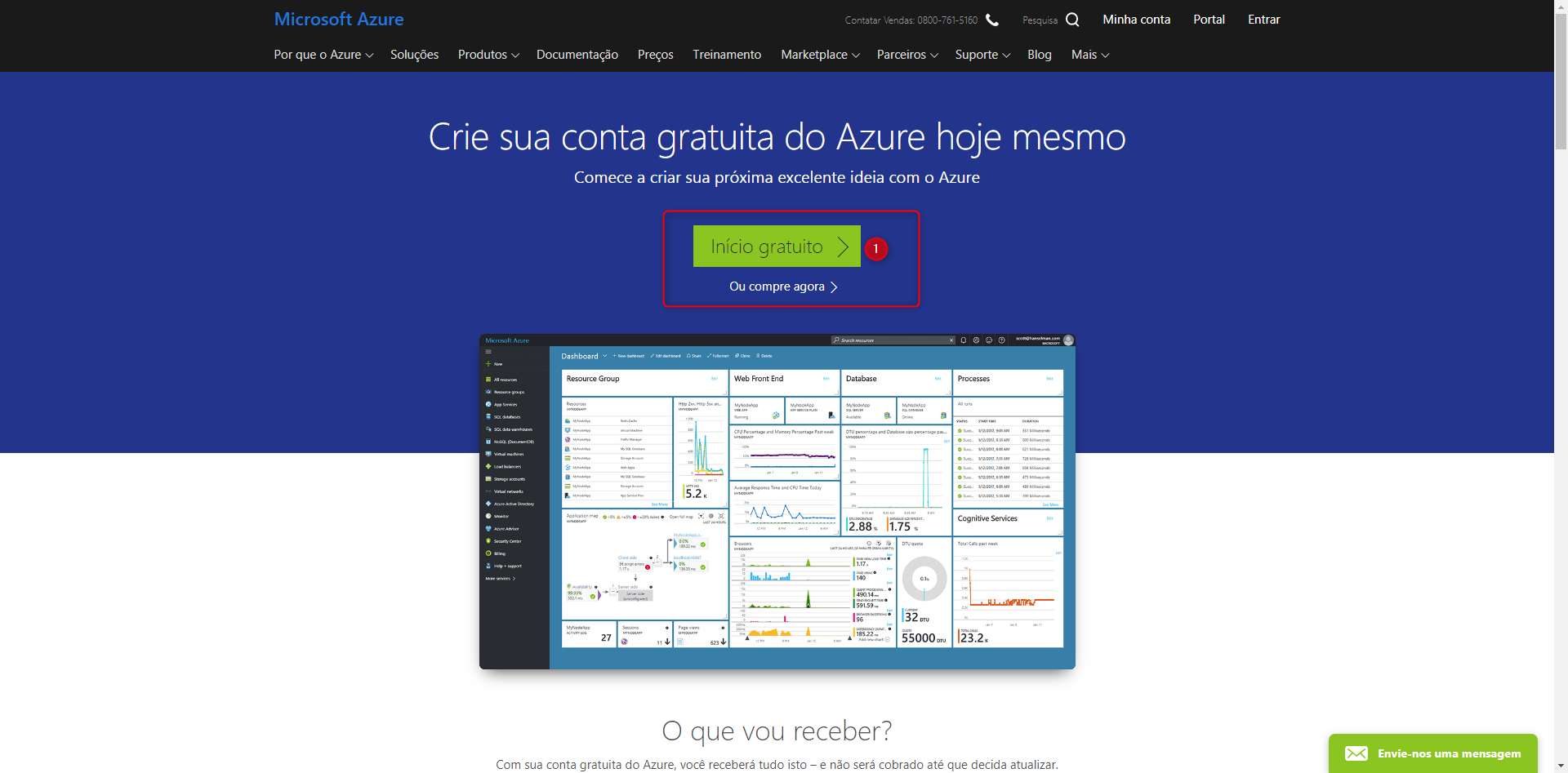 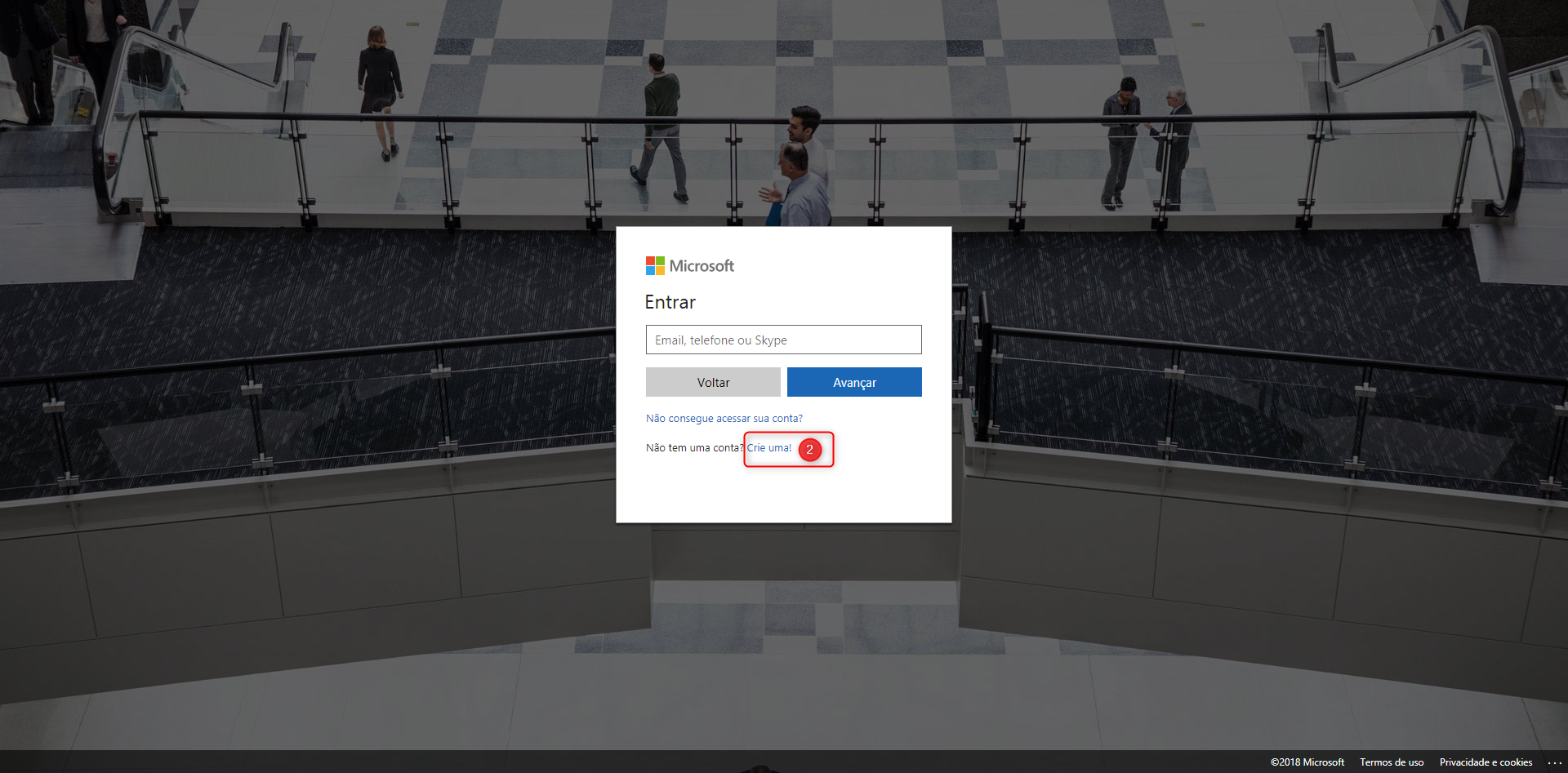 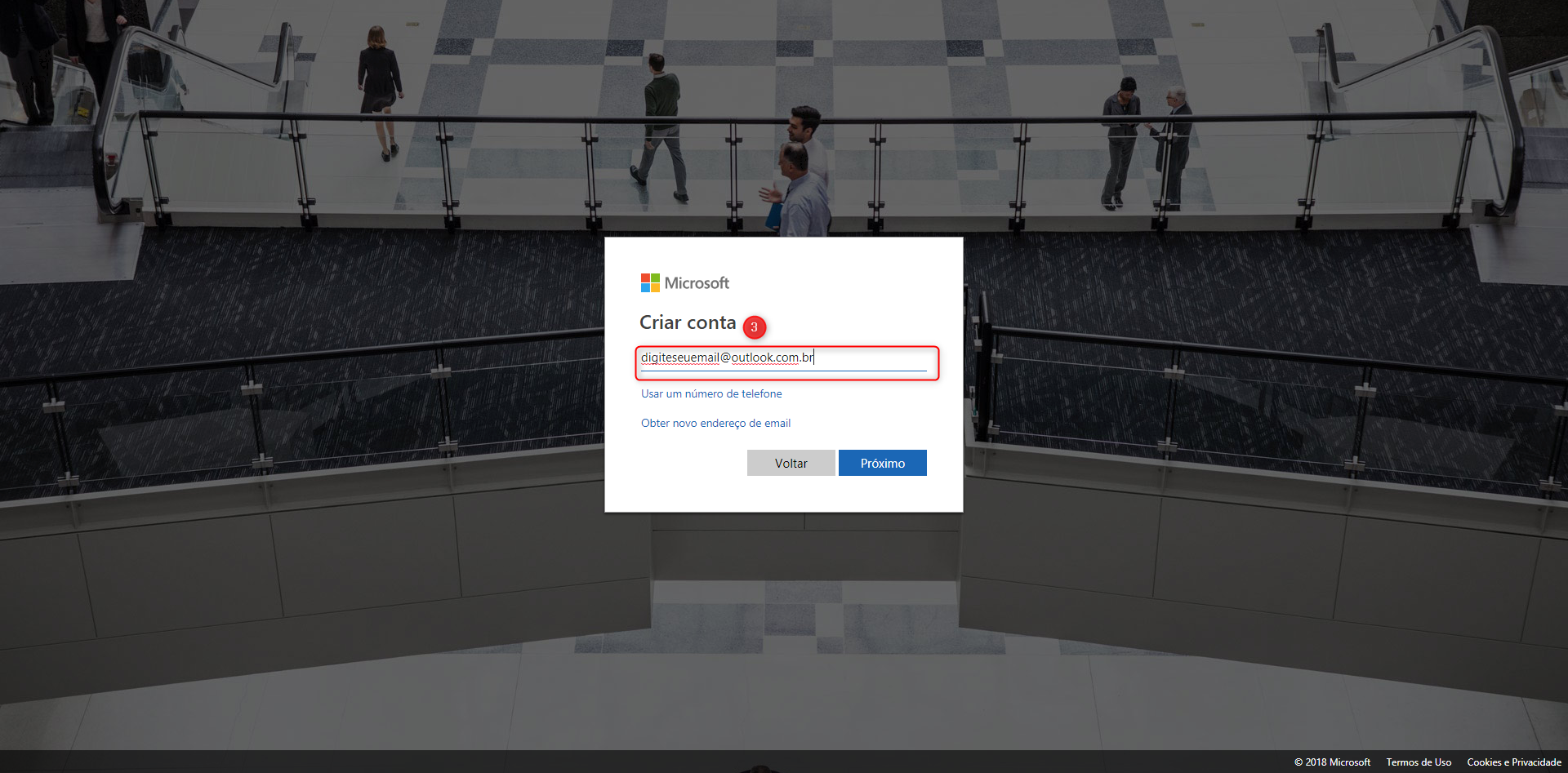 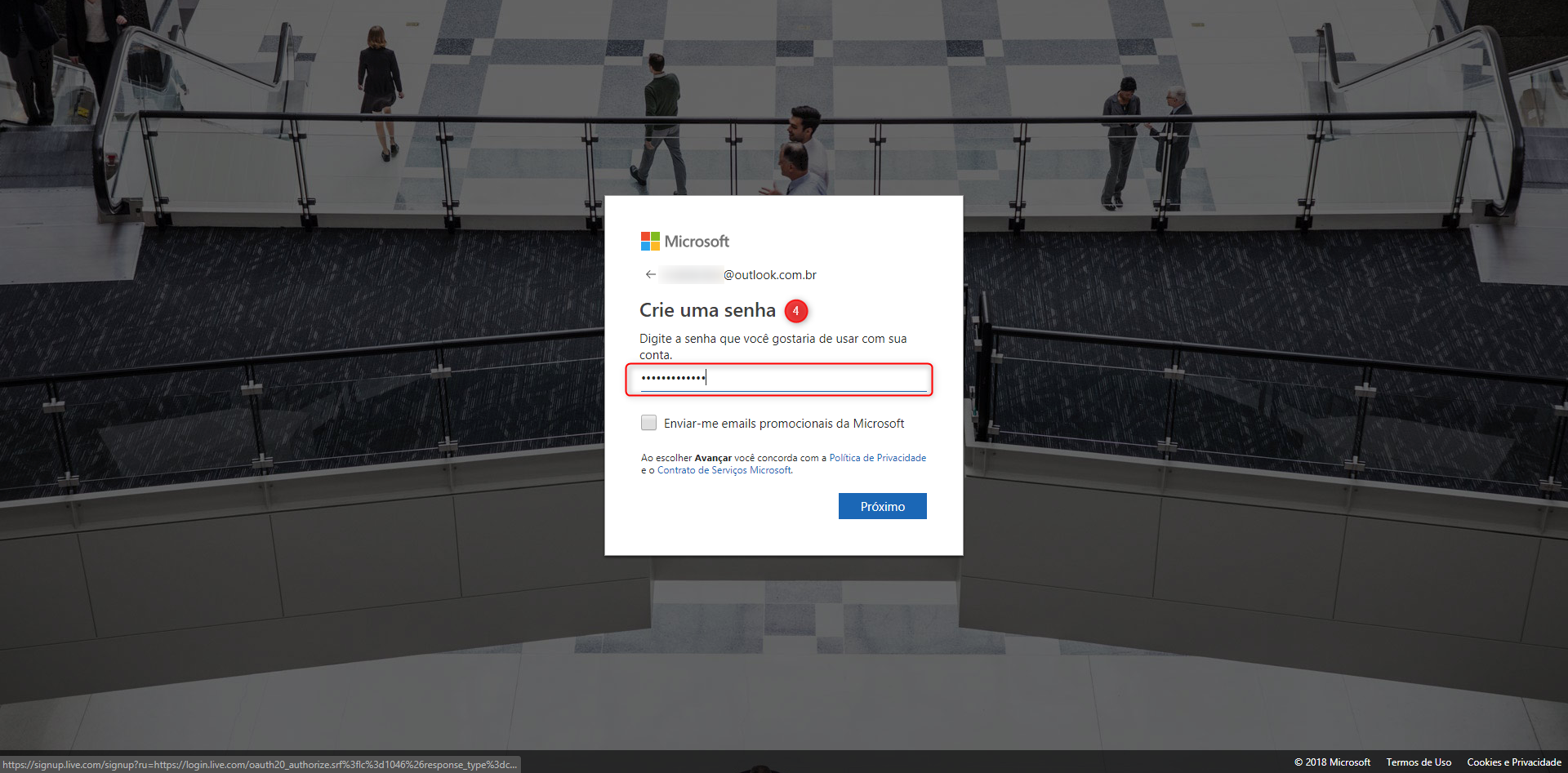 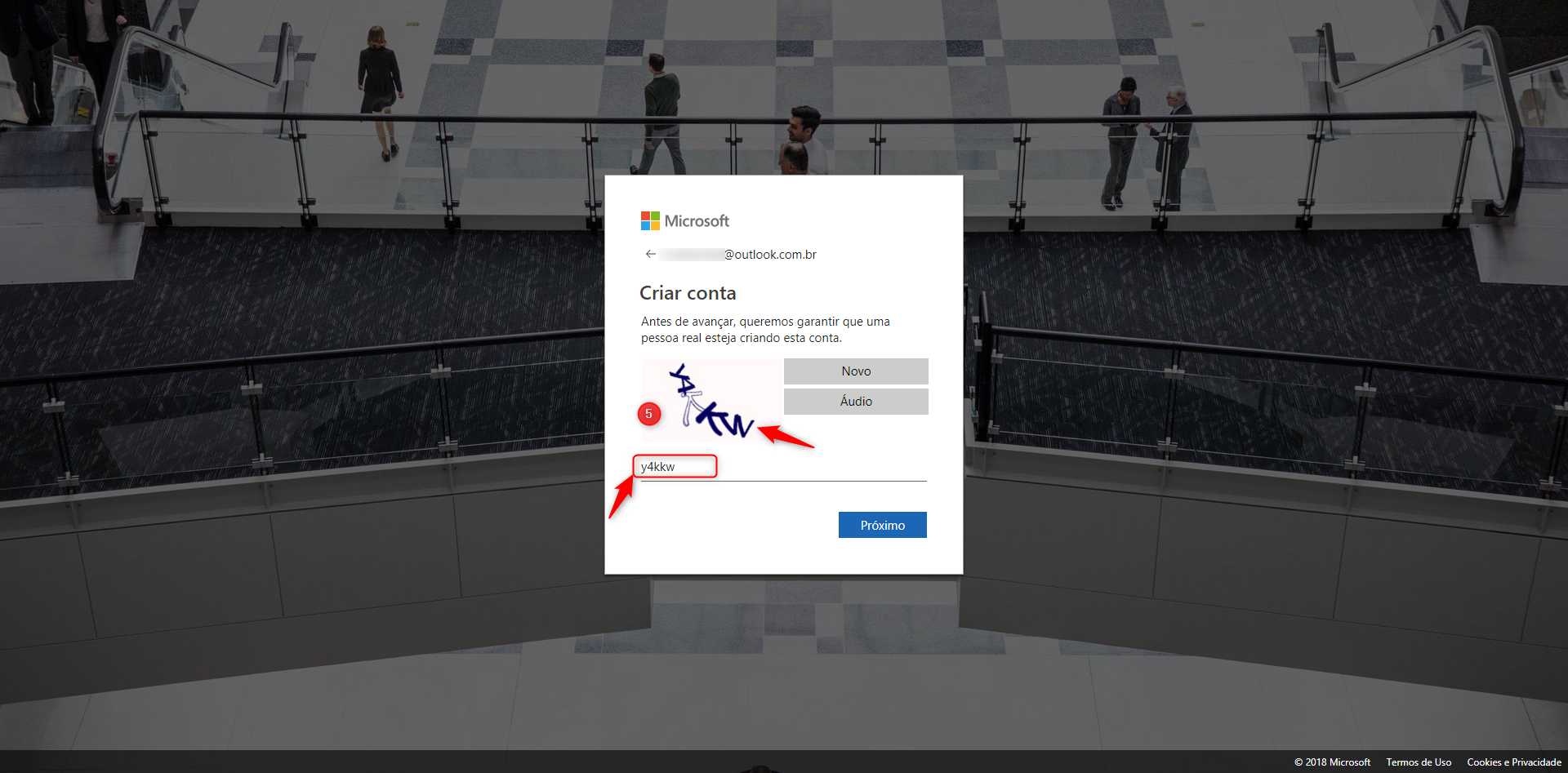 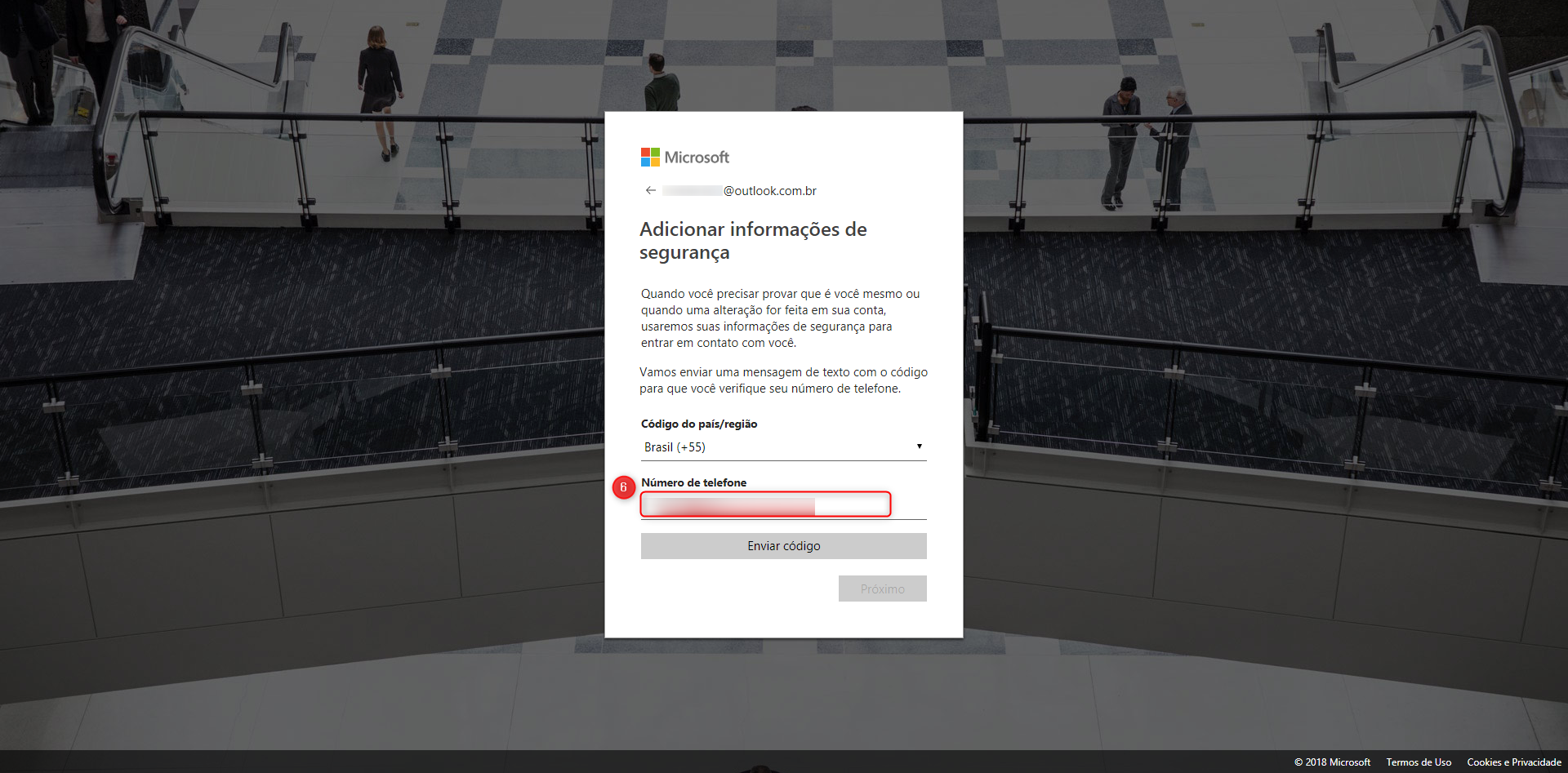 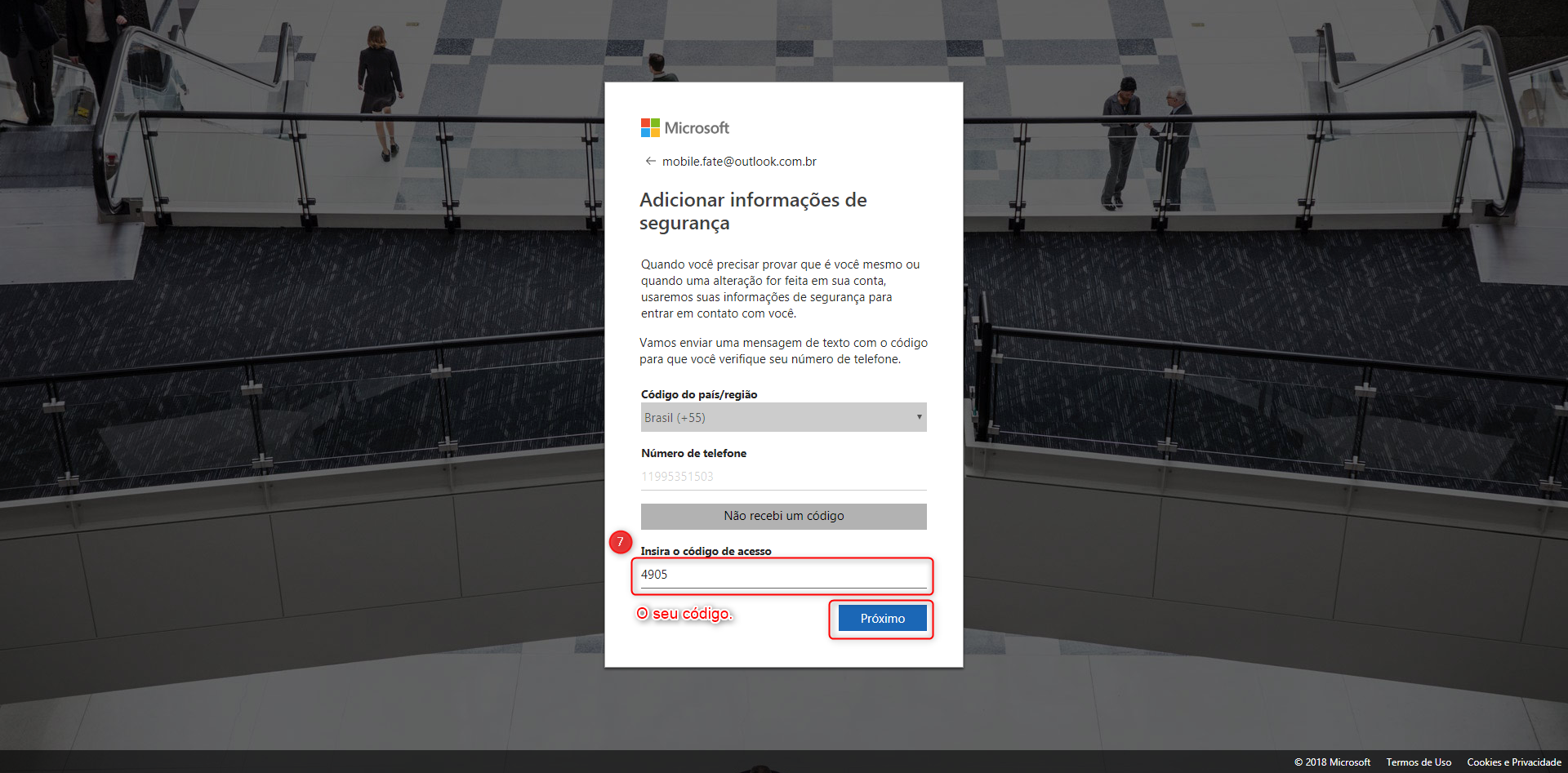 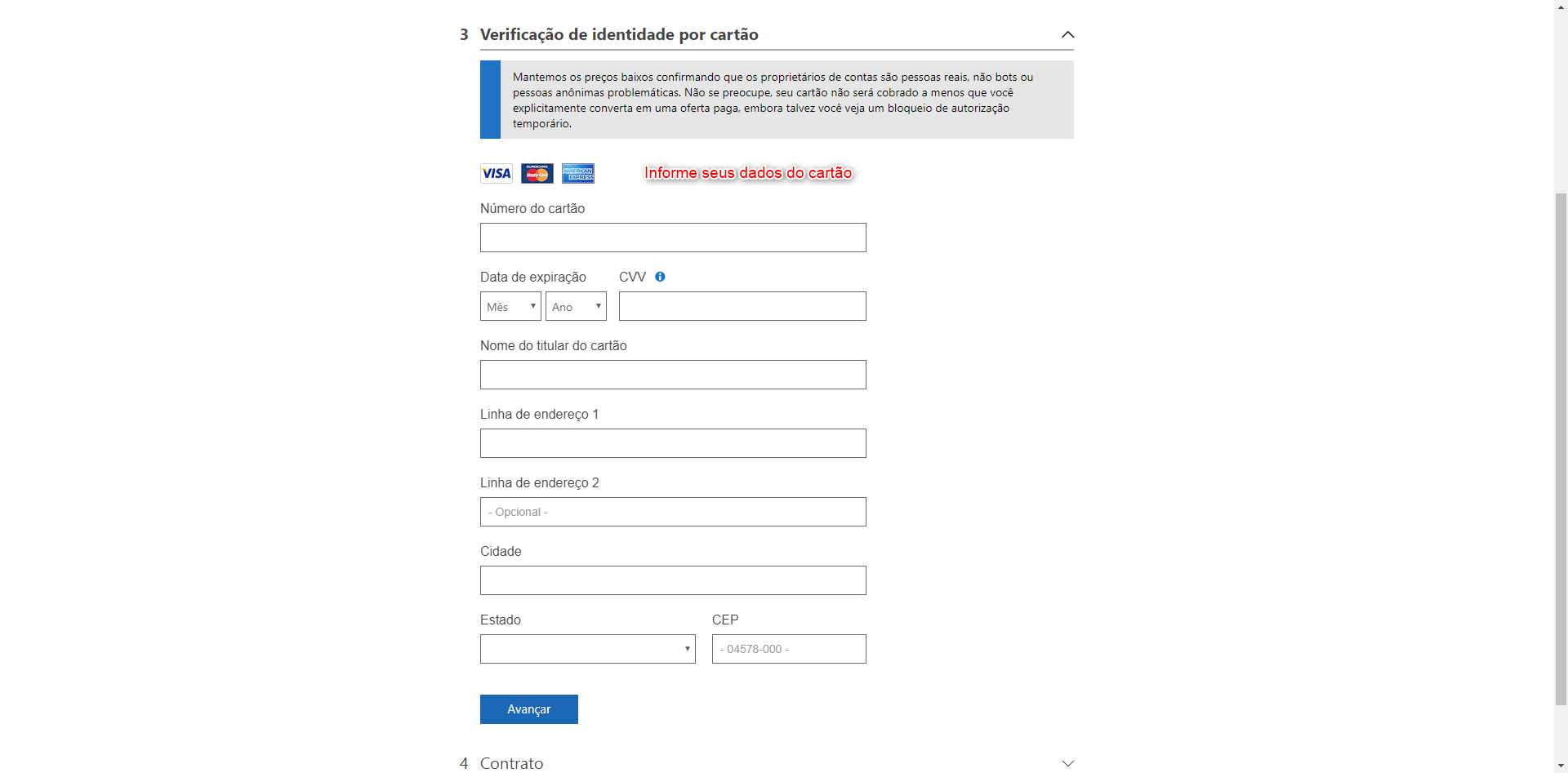 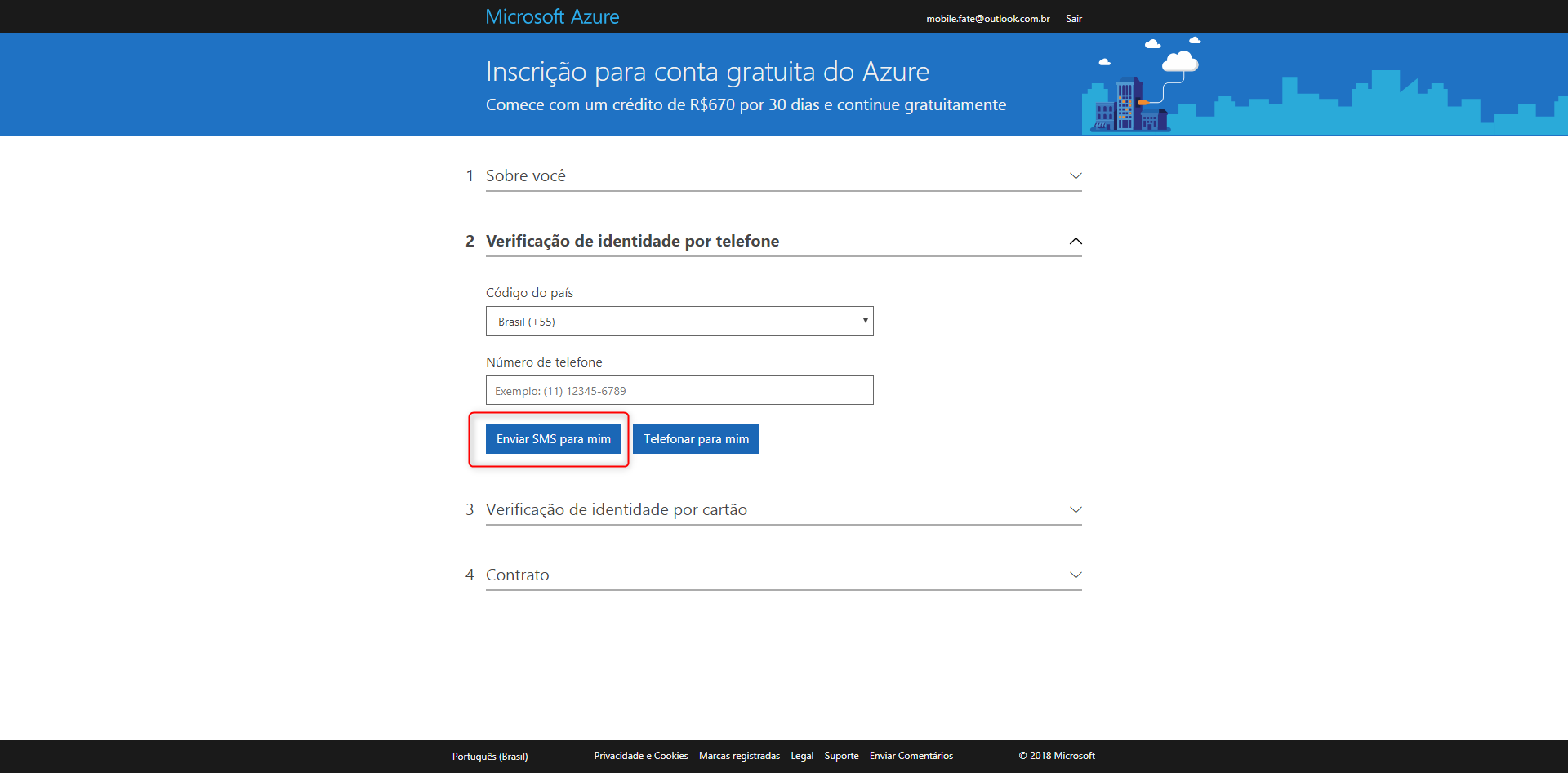 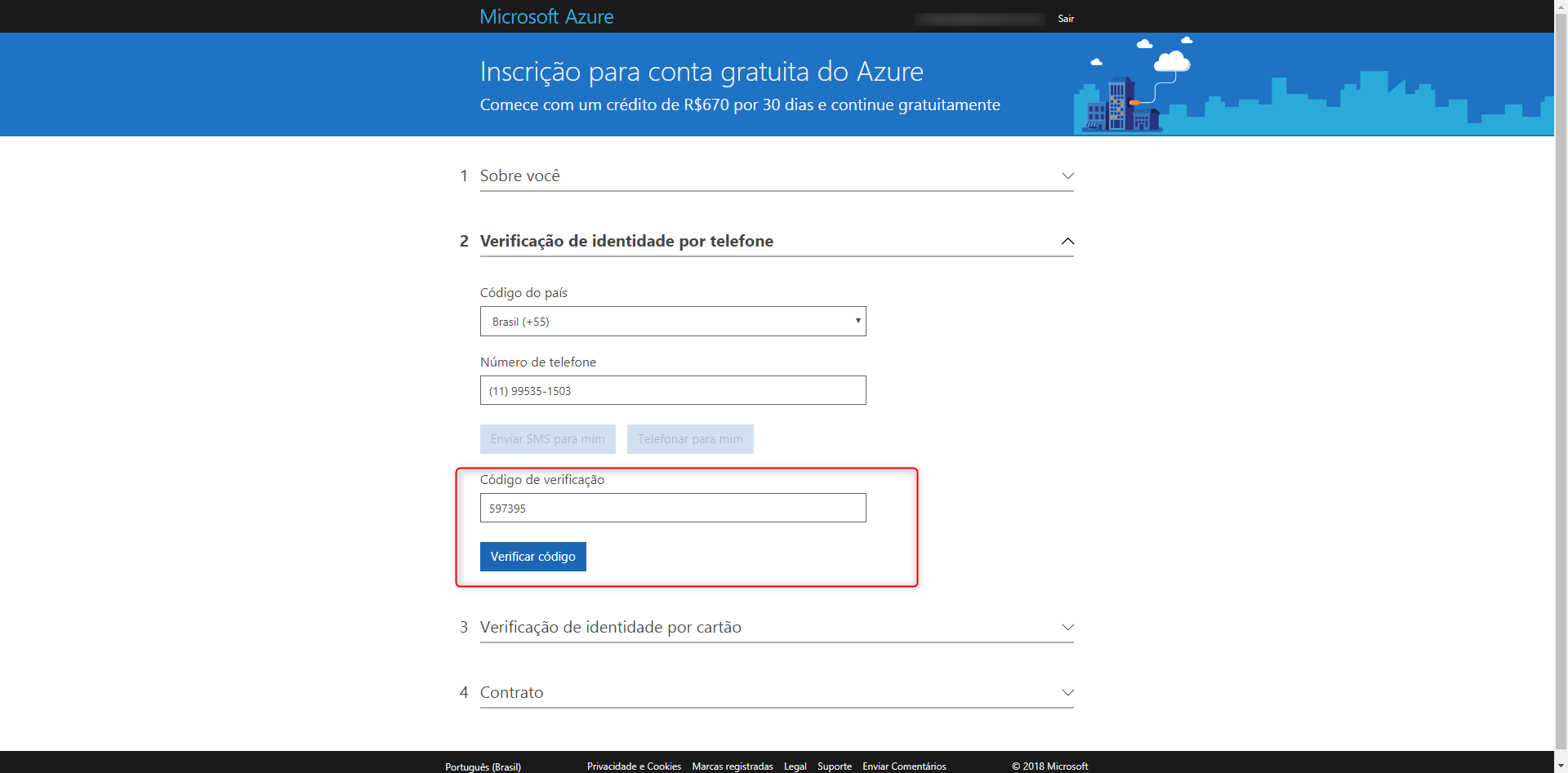 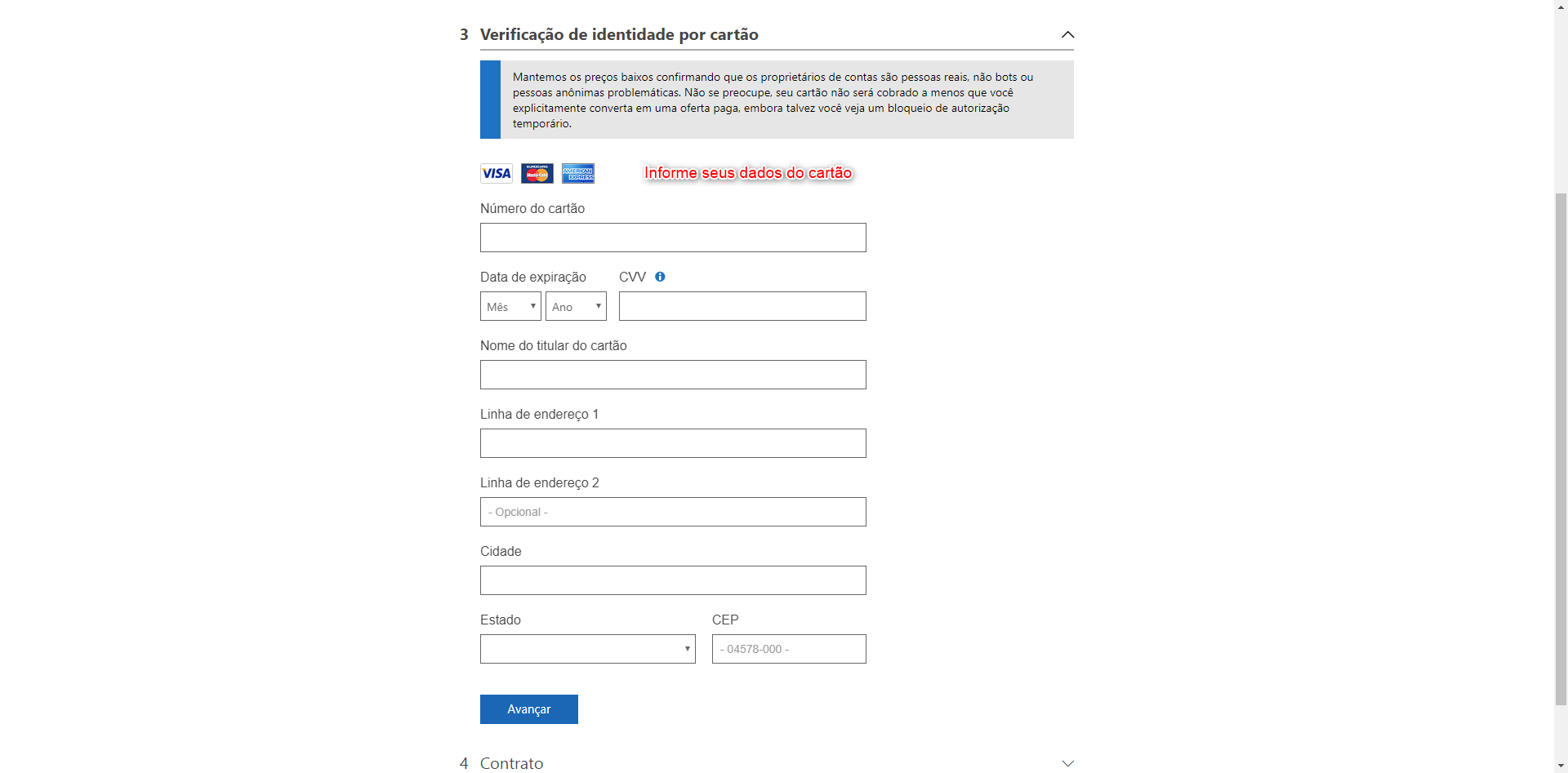 Passo 4Informe o usuário e senha de acesso da sua nuvem Microsoft Azure:Usuário: [       Digite aqui seu e-mail de acesso     ]Senha: [       Digite aqui sua senha de acesso       ]Passo 5As informações estarão disponíveis em sua base de conhecimento individual e personalizada após todas as etapas finalizadas.Atenção!Em caso de dúvidas envio para o e-mail exclusivo mobile@fagrontech.com.brNome:  Telefone:E-mail:Exemplo de perguntas do UsuárioRespostas (sistema automático de respostas com base na pergunta enviada de acordo com score)Se eu tiver alguma dúvida sobre o medicamento manipulado, a quem devo recorrer na farmácia?Ao farmacêutico. Ele é o profissional habilitado para prestar assistência farmacêutica e dar a orientação correta sobre o seu medicamento.Eu posso continuar tomando um medicamento que já passou do prazo de validade contido no rótulo?Não. O prazo de validade do medicamento deve ser respeitado.